МУНИЦИПАЛЬНОЕ КАЗЕННОЕ УЧРЕЖДЕНИЕ ОТДЕЛ ОБРАЗОВАНИЯАДМИНИСТРАЦИИ БУРЕЙСКОГО РАЙОНАП  Р  И  К  А  Зот 22.12.2021                                                                                                                          № 250п. НовобурейскийОб утверждении значенийнормативных затрат на оказаниемуниципальных услуг, оказываемых  муниципальными бюджетными и автономными учреждениями в сфере образованияВ целях расчета субсидии на финансовое обеспечение выполнения муниципального задания на оказание муниципальных услуг в сфере образования муниципальным бюджетным и автономным учреждениям, а также в соответствии с постановлением главы Бурейского района от 13.08.2015 № 567 «Об утверждении Положения о формировании муниципального задания на оказание муниципальных услуг (выполнение работ) в отношении районных муниципальных учреждений и финансовом обеспечении выполнения муниципального задания», на основании приказа муниципального казенного учреждения Отдел образования администрации Бурейского района от 21.12.2021 № 249 «Об утверждении итоговых значений и величины составляющих базовых нормативов затрат и корректирующих коэффициентов и порядке их применения»приказываю:Утвердить значения нормативных затрат на оказание муниципальных услуг в сфере образования муниципальным бюджетным и автономным  учреждениями на 2022 год и плановый период 2023-2024 годы, согласно приложению № 1 к настоящему приказу.Утвердить значения нормативных затрат на оказание муниципальных работ в сфере образования муниципальному автономному  учреждению Центр внешкольной работы Бурейского муниципального округа на 2022 год и плановый период 2023-2024 годы, согласно приложению № 2 к настоящему приказу.Признать утратившими силу приказы от 17.12.2020 № 210, от 29.03.2021 № 81.4. Настоящий приказ опубликовать на официальном сайте органов местного самоуправления Бурейского муниципального округа.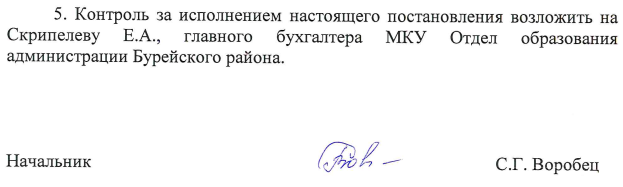            Приложение № 1к приказу МКУ Отдел образованияадминистрации Бурейского района             от 22.12.2021 года № 250Значения нормативных затрат на оказание муниципальных услуг в сфере образования муниципальными бюджетными и автономными учреждениями на 2022 год и плановый период 2023-2024 годы           Приложение № 2к приказу МКУ Отдел образованияадминистрации Бурейского района           от 22.12.2021 года № 250Значения нормативных затрат на оказание муниципальных услуг в сфере образования муниципальными бюджетными и автономными учреждениями на 2022 год и плановый период 2023-2024 годыНаименование муниципальной услуги, показатель, характеризующий содержание муниципальной услуги, показатель, характеризующий условия (формы) оказания муниципальной услугиЗначения нормативных затрат (рублей)Значения нормативных затрат (рублей)Значения нормативных затрат (рублей)Наименование муниципальной услуги, показатель, характеризующий содержание муниципальной услуги, показатель, характеризующий условия (формы) оказания муниципальной услуги2022 год2023 год2024 годРеализация дополнительных общеразвивающих программ, вид образовательной программы – не указано, категория потребителей - не указано, направление образовательной программы – физкультурно-спортивное, форма образования и реализации образовательных программ - очная (показатель объема – количество человеко-часов), МАУ ДОД ЦВР 112,80120,41127,14Реализация дополнительных общеразвивающих программ, вид образовательной программы – не указано, категория потребителей - не указано, направление образовательной программы – техническое, форма образования и реализации образовательных программ - очная (показатель объема – количество человеко-часов), МАУ ДОД ЦВР 131,49139,42147,38Реализация дополнительных общеразвивающих программ, вид образовательной программы – не указано, категория потребителей - не указано, направление образовательной программы – социально-гуманитарное, форма образования и реализации образовательных программ - очная (показатель объема – количество человеко-часов), МАУ ДОД ЦВР128,73136,59144,31Реализация дополнительных общеразвивающих программ, вид образовательной программы – не указано, категория потребителей - не указано, направление образовательной программы – естественно-научное, форма образования и реализации образовательных программ - очная (показатель объема – количество человеко-часов), МАУ ДОД ЦВР  129,28137,12144,88Реализация дополнительных общеразвивающих программ, вид образовательной программы – не указано, категория потребителей - не указано, направление образовательной программы – художественное, форма образования и реализации образовательных программ - очная (показатель объема – количество человеко-часов), МАУ ДОД ЦВР130,31138,24146,11Реализация дополнительных предпрофессиональных программ в области физической культуры и спорта, вид образовательной программы – не указано, категория потребителей - не указано, особенности оказания муниципальной услуги в зависимости от этапа подготовки - этап начальной подготовки (показатель объема – количество человеко-часов), МАУ ДОД ЦВР197,51203,53205,53Реализация дополнительных предпрофессиональных программ в области физической культуры и спорта, вид образовательной программы – не указано, категория потребителей - не указано, особенности оказания муниципальной услуги в зависимости от этапа подготовки – тренировочный этап (показатель объема – количество человеко-часов), МАУ ДОД ЦВР197,51203,53205,53Реализация дополнительных общеразвивающих программ, вид образовательной программы – не указано, категория потребителей - не указано, направление образовательной программы – физкультурно-спортивное, форма образования и реализации образовательных программ - очная (показатель объема – количество человеко-часов), МОБУ Новобурейская СОШ № 190,2496,37101,78Реализация дополнительных общеразвивающих программ, вид образовательной программы – не указано, категория потребителей - не указано, направление образовательной программы – социально-гуманитарное, форма образования и реализации образовательных программ - очная (показатель объема – количество человеко-часов),  МОБУ Новобурейская СОШ № 1102,98109,32115,51Реализация дополнительных общеразвивающих программ, вид образовательной программы – не указано, категория потребителей - не указано, направление образовательной программы – естественно-научное, форма образования и реализации образовательных программ - очная (показатель объема – количество человеко-часов), МОБУ Новобурейская СОШ № 1103,42109,75115,96Реализация дополнительных общеразвивающих программ, вид образовательной программы – не указано, категория потребителей - не указано, направление образовательной программы – художественное, форма образования и реализации образовательных программ - очная (показатель объема – количество человеко-часов), МОБУ Новобурейская СОШ № 1104,30110,70117,03Реализация дополнительных общеразвивающих программ, вид образовательной программы – не указано, категория потребителей - не указано, направление образовательной программы – физкультурно-спортивное, форма образования и реализации образовательных программ - очная (показатель объема – количество человеко-часов), МОБУ Новобурейская СОШ № 390,2496,37101,73Реализация дополнительных общеразвивающих программ, вид образовательной программы – не указано, категория потребителей - не указано, направление образовательной программы – социально-гуманитарное, форма образования и реализации образовательных программ - очная (показатель объема – количество человеко-часов),  МОБУ Новобурейская СОШ № 3102,98109,32115,45Реализация дополнительных общеразвивающих программ, вид образовательной программы – не указано, категория потребителей - не указано, направление образовательной программы – техническое, форма образования и реализации образовательных программ - очная (показатель объема – количество человеко-часов), МОБУ Новобурейская СОШ № 3105,19111,60117,93Реализация дополнительных общеразвивающих программ, вид образовательной программы – не указано, категория потребителей - не указано, направление образовательной программы – социально-гуманитарное, форма образования и реализации образовательных программ - очная (показатель объема – количество человеко-часов),  МОБУ Бурейская СОШ102,98108,90114,52Реализация дополнительных общеразвивающих программ, вид образовательной программы – не указано, категория потребителей - не указано, направление образовательной программы – естественно-научное, форма образования и реализации образовательных программ - очная (показатель объема – количество человеко-часов), МОБУ Бурейская СОШ103,42109,33114,98Реализация дополнительных общеразвивающих программ, вид образовательной программы – не указано, категория потребителей - не указано, направление образовательной программы – туристско-краеведческое, форма образования и реализации образовательных программ - очная (показатель объема – количество человеко-часов), МОБУ Бурейская СОШ103,25110,72118,46Реализация дополнительных общеразвивающих программ, вид образовательной программы – не указано, категория потребителей - не указано, направление образовательной программы – техническое, форма образования и реализации образовательных программ - очная (показатель объема – количество человеко-часов), МОБУ Бурейская СОШ105,19111,18117,02Реализация дополнительных общеразвивающих программ, вид образовательной программы – не указано, категория потребителей - не указано, направление образовательной программы – физкультурно-спортивное, форма образования и реализации образовательных программ - очная (показатель объема – количество человеко-часов), МОБУ Талаканская СОШ № 5 112,80119,81127,14Реализация дополнительных общеразвивающих программ, вид образовательной программы – не указано, категория потребителей - не указано, направление образовательной программы – социально-гуманитарное, форма образования и реализации образовательных программ - очная (показатель объема – количество человеко-часов),  МОБУ Талаканская СОШ № 5 102,98108,29114,44Реализация дополнительных общеразвивающих программ, вид образовательной программы – не указано, категория потребителей - не указано, направление образовательной программы – естественно-научное, форма образования и реализации образовательных программ - очная (показатель объема – количество человеко-часов), МОБУ Талаканская СОШ № 5   103,40108,70114,87Реализация дополнительных общеразвивающих программ, вид образовательной программы – не указано, категория потребителей - не указано, направление образовательной программы – художественное, форма образования и реализации образовательных программ - очная (показатель объема – количество человеко-часов), МОБУ Талаканская СОШ № 5   104,30109,67115,95Реализация дополнительных общеразвивающих программ, вид образовательной программы – не указано, категория потребителей - не указано, направление образовательной программы – техническое, форма образования и реализации образовательных программ - очная (показатель объема – количество человеко-часов), МОБУ Талаканская СОШ № 5   105,19111,47116,90Присмотр и уход, категория потребителей - дети-инвалиды, возраст обучающихся - не указано, справочник периодов пребывания – группа полного дня (показатель объема – число детей) - р.п. Новобурейский157 850,60156 890,37165 022,36Присмотр и уход, категория потребителей - дети-сироты и дети, оставшиеся без попечения родителей, возраст обучающихся - не указано, справочник периодов пребывания – группа полного дня (показатель объема – число детей) - р.п. Новобурейский63 561,0063 191,6866 376,60Присмотр и уход, категория потребителей - физические лица за исключением льготных категорий, возраст обучающихся - не указано, справочник периодов пребывания – группа полного дня (показатель объема – число детей) - р.п. Новобурейский63 561,0063 191,6866 376,60Реализация основных общеобразовательных программ дошкольного образования, вид образовательной программы – не указано, категория потребителей - не указано, возраст обучающихся - от 1 года до 3 лет, справочник периодов пребывания – группа полного дня, форма образования и реализации образовательных программ - очная (показатель объема – число обучающихся) р.п.Новобурейский151 370,00149 299,29160 044,08Реализация основных общеобразовательных программ дошкольного образования, вид образовательной программы – не указано, категория потребителей - не указано, возраст обучающихся - от 3 лет до 8 лет, справочник периодов пребывания – группа полного дня, форма образования и реализации образовательных программ - очная (показатель объема – число обучающихся) - р.п. Новобурейский81 420,0080 184,6485 707,04Реализация основных общеобразовательных программ дошкольного образования, вид образовательной программы – адаптированная, категория потребителей – дети инвалиды, обучающиеся по состоянию здоровья на дому, возраст обучающихся - от 3 лет до 8 лет, справочник периодов пребывания – группа кратковременного пребывания, форма образования и реализации образовательных программ - очная (показатель объема – число обучающихся) р.п.Новобурейский330 059,32325 348,20349 763,32Психолого-педагогическое консультирование обучающихся, их родителей (законных представителей) и педагогических работников, показатель, характеризующий условия (формы) оказания муниципальной услуги – в организации, осуществляющей образовательную деятельность (показатель объема – число обучающихся, их родителей (законных представителей) и педагогических работников) - р.п. Новобурейский11 283,0011 176,1811879,00Присмотр и уход, категория потребителей - дети-инвалиды, возраст обучающихся - не указано, справочник периодов пребывания – группа полного дня (показатель объема – число детей) - р.п. Бурея171 932,72175 887,06183 249,23Присмотр и уход, категория потребителей - дети-сироты и дети, оставшиеся без попечения родителей, возраст обучающихся - не указано, справочник периодов пребывания – группа полного дня (показатель объема – число детей) - р.п. Бурея77 643,1279 183,0682 193,23Присмотр и уход, категория потребителей - физические лица за исключением льготных категорий, возраст обучающихся - не указано, справочник периодов пребывания – группа полного дня (показатель объема – число детей) - р.п. Бурея77 643,1279 183,0682 193,23Реализация основных общеобразовательных программ дошкольного образования, вид образовательной программы – не указано, категория потребителей - не указано, возраст обучающихся - от 1 года до 3 лет, справочник периодов пребывания – группа полного дня, форма образования и реализации образовательных программ - очная (показатель объема – число обучающихся) - р.п. Бурея184 345,10189 975,55199 918,72Реализация основных общеобразовательных программ дошкольного образования, вид образовательной программы – не указано, категория потребителей - не указано, возраст обучающихся - от 3 года до 8 лет, справочник периодов пребывания – группа полного дня, форма образования и реализации образовательных программ - очная (показатель объема – число обучающихся) - р.п. Бурея114 395,10117 046,55122 524,72Присмотр и уход, категория потребителей - дети-инвалиды, возраст обучающихся - не указано, справочник периодов пребывания – группа полного дня (показатель объема – число детей) -  р.п.Талакан 206 302,17234 407,08246 899,53Присмотр и уход, категория потребителей - дети-сироты и дети, оставшиеся без попечения родителей, возраст обучающихся - не указано, справочник периодов пребывания – группа полного дня (показатель объема – число детей) - р.п.Талакан83 781,9895 742,12100 651,53Присмотр и уход, категория потребителей - физические лица за исключением льготных категорий, возраст обучающихся - не указано, справочник периодов пребывания – группа полного дня (показатель объема – число детей) - р.п.Талакан83 781,9895 742,12100 651,53Реализация основных общеобразовательных программ дошкольного образования, вид образовательной программы – не указано, категория потребителей - не указано, возраст обучающихся - от 1 года до 3 лет, справочник периодов пребывания – группа полного дня, форма образования и реализации образовательных программ - очная (показатель объема – число обучающихся) – р.п. Талакан229 153,65273 854,22291 465,92Реализация основных общеобразовательных программ дошкольного образования, вид образовательной программы – не указано, категория потребителей - не указано, возраст обучающихся - от 3 года до 8 лет, справочник периодов пребывания – группа полного дня, форма образования и реализации образовательных программ - очная (показатель объема – число обучающихся) - р.п. Талакан123 328,85147 668,16156 753,92Психолого-педагогическое консультирование обучающихся, их родителей (законных представителей) и педагогических работников, показатель, характеризующий условия (формы) оказания муниципальной услуги – в организации, осуществляющей образовательную деятельность (показатель объема – число обучающихся, их родителей (законных представителей) и педагогических работников) - р.п. Талакан17 078,7520 517,3021 664,46Реализация основных общеобразовательных программ начального общего образования, вид образовательной программы – не указано, категория потребителей – обучающиеся за исключением обучающихся с ОВЗ и детей-инвалидов, место обучения - не указано (показатель объема – число обучающихся) – МОБУ Новобурейская СОШ № 161 447,0066 463,7069 417,28Реализация основных общеобразовательных программ начального общего образования, вид образовательной программы – не указано, категория потребителей – дети-инвалиды, место обучения - не указано (показатель объема – число обучающихся) – МОБУ Новобурейская СОШ № 1143 778,36155 506,90161 943,20Реализация основных общеобразовательных программ начального общего образования, вид образовательной программы – не указано, категория потребителей – дети-инвалиды, место обучения - проходящие обучение по состоянию здоровья на дому (показатель объема – число обучающихся) – МОБУ Новобурейская СОШ № 1225 971,15243 906,10254 159,60Реализация основных общеобразовательных программ начального общего образования, вид образовательной программы - адаптированная образовательная программа, категория потребителей –  обучающиеся с ОВЗ, место обучения - не указано (показатель объема – число обучающихся) – МОБУ Новобурейская СОШ № 1344 461,05372 549,71387 475,14Реализация основных общеобразовательных программ начального общего вид образовательной программы - адаптированная образовательная программа начального общего образования, категория потребителей –  обучающиеся с ОВЗ, место обучения - проходящие обучение по состоянию здоровья на дому (показатель объема – число обучающихся) – МОБУ Новобурейская СОШ № 1344 461,05372 549,71387 475,14Реализация основных общеобразовательных программ основного общего образования, вид образовательной программы – не указано, категория потребителей – обучающиеся за исключением обучающихся с ОВЗ и детей-инвалидов, место обучения - не указано (показатель объема – число обучающихся) – МОБУ Новобурейская СОШ № 183 819,4190 374,7694 377,77Реализация основных общеобразовательных программ основного общего образования, вид образовательной программы – не указано, категория потребителей – дети-инвалиды, место обучения - не указано (показатель объема – число обучающихся) – МОБУ Новобурейская СОШ № 1201 946,63217 675,67226 840,49Реализация основных общеобразовательных программ основного общего образования, вид образовательной программы – не указано, категория потребителей – дети-инвалиды, место обучения - проходящие обучение по состоянию здоровья на дому (показатель объема – число обучающихся) – МОБУ Новобурейская СОШ № 1322 222,64346 709,27361 458,65Реализация основных общеобразовательных программ основного общего образования, вид образовательной программы - адаптированная образовательная программа, категория потребителей –  обучающиеся с ОВЗ, место обучения - не указано (показатель объема – число обучающихся) – МОБУ Новобурейская СОШ № 1489 881,73527 971,63549 718,35Реализация основных общеобразовательных программ основного общего образования, вид образовательной программы - адаптированная образовательная программа начального общего образования, категория потребителей –  обучающиеся с ОВЗ, место обучения - проходящие обучение по состоянию здоровья на дому (показатель объема – число обучающихся)  – МОБУ Новобурейская СОШ № 1489 881,73527 971,63549 718,35Реализация основных общеобразовательных программ среднего общего образования, вид образовательной программы – не указано, категория потребителей – обучающиеся за исключением обучающихся с ОВЗ и детей-инвалидов, место обучения - не указано (показатель объема – число обучающихся) – МОБУ Новобурейская СОШ № 186 525,0693 265,3997 334,67Реализация основных общеобразовательных программ среднего общего образования, вид образовательной программы – не указано, категория потребителей – дети-инвалиды, место обучения - не указано (показатель объема – число обучающихся) – МОБУ Новобурейская СОШ № 1208 981,33225 191,31234 528,43Реализация основных общеобразовательных программ начального общего образования, вид образовательной программы – не указано, категория потребителей – обучающиеся за исключением обучающихся с ОВЗ и детей-инвалидов, место обучения - не указано (показатель объема – число обучающихся) – МОБУ Новобурейская СОШ № 354 510,0058 592,0060 888,00Реализация основных общеобразовательных программ начального общего образования, вид образовательной программы – не указано, категория потребителей – дети-инвалиды, место обучения - не указано (показатель объема – число обучающихся) – МОБУ Новобурейская СОШ № 3125 790,00135 667,2140 980,80Реализация основных общеобразовательных программ начального общего образования, вид образовательной программы – не указано, категория потребителей – дети-инвалиды, место обучения - проходящие обучение по состоянию здоровья на дому (показатель объема – число обучающихся) – МОБУ Новобурейская СОШ № 3196 110,00211 296,00219 876,00Реализация основных общеобразовательных программ начального общего образования, вид образовательной программы - адаптированная образовательная программа, категория потребителей –  обучающиеся с ОВЗ, место обучения - не указано (показатель объема – число обучающихся) – МОБУ Новобурейская СОШ № 3299 535,01323 538,01336 207,01Реализация основных общеобразовательных программ начального общего вид образовательной программы - адаптированная образовательная программа начального общего образования, категория потребителей –  обучающиеся с ОВЗ, место обучения - проходящие обучение по состоянию здоровья на дому (показатель объема – число обучающихся) – МОБУ Новобурейская СОШ № 3299 535,01323 538,01336 207,01Реализация основных общеобразовательных программ основного общего образования, вид образовательной программы – не указано, категория потребителей – обучающиеся за исключением обучающихся с ОВЗ и детей-инвалидов, место обучения - не указано (показатель объема – число обучающихся) – МОБУ Новобурейская СОШ № 373700,0179 100,0182 296,01Реализация основных общеобразовательных программ основного общего образования, вид образовательной программы – не указано, категория потребителей – дети-инвалиды, место обучения - не указано (показатель объема – число обучающихся) – МОБУ Новобурейская СОШ № 3175 684,03188 988,02196 641,62Реализация основных общеобразовательных программ основного общего образования, вид образовательной программы – не указано, категория потребителей – дети-инвалиды, место обучения - проходящие обучение по состоянию здоровья на дому (показатель объема – число обучающихся) – МОБУ Новобурейская СОШ № 3278 620,04299 416,82311 851,22Реализация основных общеобразовательных программ основного общего образования, вид образовательной программы - адаптированная образовательная программа, категория потребителей –  обучающиеся с ОВЗ, место обучения - не указано (показатель объема – число обучающихся) – МОБУ Новобурейская СОШ № 3424 270,08456 840,04475 359,04Реализация основных общеобразовательных программ основного общего образования, вид образовательной программы - адаптированная образовательная программа начального общего образования, категория потребителей –  обучающиеся с ОВЗ, место обучения - проходящие обучение по состоянию здоровья на дому (показатель объема – число обучающихся)  – МОБУ Новобурейская СОШ № 3424 270,08456840,04475 359,04Реализация основных общеобразовательных программ среднего общего образования, вид образовательной программы – не указано, категория потребителей – обучающиеся за исключением обучающихся с ОВЗ и детей-инвалидов, место обучения - не указано (показатель объема – число обучающихся) – МОБУ Новобурейская СОШ № 376091,0081652,0084 909,00Реализация основных общеобразовательных программ среднего общего образования, вид образовательной программы – не указано, категория потребителей – дети-инвалиды, место обучения - не указано (показатель объема – число обучающихся) – МОБУ Новобурейская СОШ № 3181 900,59195 623,19203 435,39Реализация основных общеобразовательных программ начального общего образования, вид образовательной программы – не указано, категория потребителей – обучающиеся за исключением обучающихся с ОВЗ и детей-инвалидов, место обучения - не указано (показатель объема – число обучающихся) – МОБУ Бурейская СОШ 69 012,2474 336,8677 493,39Реализация основных общеобразовательных программ начального общего образования, вид образовательной программы – не указано, категория потребителей – дети-инвалиды, место обучения - не указано (показатель объема – число обучающихся) – МОБУ Бурейская СОШ147 443,12158 452,06164 899,79Реализация основных общеобразовательных программ начального общего образования, вид образовательной программы – не указано, категория потребителей – дети-инвалиды, место обучения - проходящие обучение по состоянию здоровья на дому (показатель объема – число обучающихся) – МОБУ Бурейская СОШ225 445,52241 592,86251 630,99Реализация основных общеобразовательных программ начального общего образования, вид образовательной программы - адаптированная образовательная программа, категория потребителей –  обучающиеся с ОВЗ, место обучения - не указано (показатель объема – число обучающихся) – МОБУ Бурейская СОШ338 618,40363 482,87377 952,90Реализация основных общеобразовательных программ начального общего вид образовательной программы - адаптированная образовательная программа начального общего образования, категория потребителей –  обучающиеся с ОВЗ, место обучения - проходящие обучение по состоянию здоровья на дому (показатель объема – число обучающихся) – МОБУ Бурейская СОШ338 618,40363 482,87377 952,90Реализация основных общеобразовательных программ основного общего образования, вид образовательной программы – не указано, категория потребителей – обучающиеся за исключением обучающихся с ОВЗ и детей-инвалидов, место обучения - не указано (показатель объема – число обучающихся) – МОБУ Бурейская СОШ90 261,4596 846,67100 991,09Реализация основных общеобразовательных программ основного общего образования, вид образовательной программы – не указано, категория потребителей – дети-инвалиды, место обучения - не указано (показатель объема – число обучающихся) – МОБУ Бурейская СОШ202 727,43216 977,56225 993,83Реализация основных общеобразовательных программ основного общего образования, вид образовательной программы – не указано, категория потребителей – дети-инвалиды, место обучения - проходящие обучение по состоянию здоровья на дому (показатель объема – число обучающихся) – МОБУ Бурейская СОШ316 883,43338 350,36352 620,23Реализация основных общеобразовательных программ основного общего образования, вид образовательной программы - адаптированная образовательная программа, категория потребителей –  обучающиеся с ОВЗ, место обучения - не указано (показатель объема – число обучающихся) – МОБУ Бурейская СОШ476 774,63509 796,60530 687,98Реализация основных общеобразовательных программ основного общего образования, вид образовательной программы - адаптированная образовательная программа начального общего образования, категория потребителей –  обучающиеся с ОВЗ, место обучения - проходящие обучение по состоянию здоровья на дому (показатель объема – число обучающихся)  – МОБУ Бурейская СОШ476 774,63509 796,60530 687,98Реализация основных общеобразовательных программ среднего общего образования, вид образовательной программы – не указано, категория потребителей – обучающиеся за исключением обучающихся с ОВЗ и детей-инвалидов, место обучения - не указано (показатель объема – число обучающихся) – МОБУ Бурейская СОШ92 462,6699 597,86103 806,38Реализация основных общеобразовательных программ среднего общего образования, вид образовательной программы – не указано, категория потребителей – дети-инвалиды, место обучения - не указано (показатель объема – число обучающихся) – МОБУ Бурейская СОШ209 043,63224 130,65233 313,58Реализация основных общеобразовательных программ начального общего образования, вид образовательной программы – не указано, категория потребителей – обучающиеся за исключением обучающихся с ОВЗ и детей-инвалидов, место обучения - не указано (показатель объема – число обучающихся) – МОБУ Талаканская СОШ № 584 803,6189 750,2093 260,45Реализация основных общеобразовательных программ начального общего образования, вид образовательной программы – не указано, категория потребителей – дети-инвалиды, место обучения - не указано (показатель объема – число обучающихся) – МОБУ Талаканская СОШ № 5176 886,17189 353,40196 756,77Реализация основных общеобразовательных программ начального общего образования, вид образовательной программы – не указано, категория потребителей – дети-инвалиды, место обучения - проходящие обучение по состоянию здоровья на дому (показатель объема – число обучающихся) – МОБУ Талаканская СОШ № 5269 554,97289 020,60300 727,17Реализация основных общеобразовательных программ начального общего образования, вид образовательной программы - адаптированная образовательная программа, категория потребителей –  обучающиеся с ОВЗ, место обучения - не указано (показатель объема – число обучающихся) – МОБУ Талаканская СОШ № 5401 337,41432 136,21449 029,06Реализация основных общеобразовательных программ начального общего вид образовательной программы - адаптированная образовательная программа начального общего образования, категория потребителей –  обучающиеся с ОВЗ, место обучения - проходящие обучение по состоянию здоровья на дому (показатель объема – число обучающихся) – МОБУ Талаканская СОШ № 5401 337,41432 136,21449 029,06Реализация основных общеобразовательных программ основного общего образования, вид образовательной программы – не указано, категория потребителей – обучающиеся за исключением обучающихся с ОВЗ и детей-инвалидов, место обучения - не указано (показатель объема – число обучающихся) – МОБУ Талаканская СОШ № 5109 984,02116 663,97121 355,50Реализация основных общеобразовательных программ основного общего образования, вид образовательной программы – не указано, категория потребителей – дети-инвалиды, место обучения - не указано (показатель объема – число обучающихся) – МОБУ Талаканская СОШ № 5242 355,24259 329,19269 803,89Реализация основных общеобразовательных программ основного общего образования, вид образовательной программы – не указано, категория потребителей – дети-инвалиды, место обучения - проходящие обучение по состоянию здоровья на дому (показатель объема – число обучающихся) – МОБУ Талаканская СОШ № 5377 931,25404 778,79421 547,25Реализация основных общеобразовательных программ основного общего образования, вид образовательной программы - адаптированная образовательная программа, категория потребителей –  обучающиеся с ОВЗ, место обучения - не указано (показатель объема – число обучающихся) – МОБУ Талаканская СОШ № 5565 010,10607 075,68631 646,85Реализация основных общеобразовательных программ основного общего образования, вид образовательной программы - адаптированная образовательная программа начального общего образования, категория потребителей –  обучающиеся с ОВЗ, место обучения - проходящие обучение по состоянию здоровья на дому (показатель объема – число обучающихся)  – МОБУ Талаканская СОШ № 5565 010,10607 075,68631 646,85Реализация основных общеобразовательных программ среднего общего образования, вид образовательной программы – не указано, категория потребителей – обучающиеся за исключением обучающихся с ОВЗ и детей-инвалидов, место обучения - не указано (показатель объема – число обучающихся) – МОБУ Талаканская СОШ № 5112 967,32119 853,40124 615,85Реализация основных общеобразовательных программ среднего общего образования, вид образовательной программы – не указано, категория потребителей – дети-инвалиды, место обучения - не указано (показатель объема – число обучающихся) – МОБУ Талаканская СОШ № 5250 111,83267 621,71278 280,80Наименование муниципальной услуги, показатель, характеризующий содержание муниципальной услуги, показатель, характеризующий условия (формы) оказания муниципальной услугиЗначения нормативных затрат (рублей)Значения нормативных затрат (рублей)Значения нормативных затрат (рублей)Наименование муниципальной услуги, показатель, характеризующий содержание муниципальной услуги, показатель, характеризующий условия (формы) оказания муниципальной услуги2022 год2023 год2024 годМетодическое обеспечение образовательной деятельности (показатель объема – количество мероприятий), МАУ ДОД ЦВР 180798,61186324,21186324,21